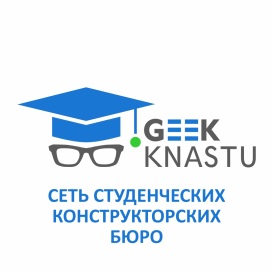 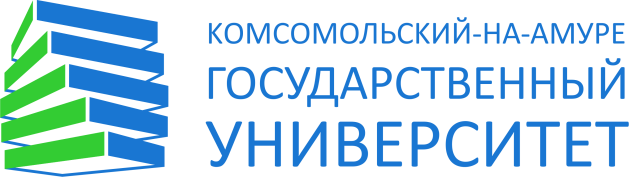 Заявка для записи в СПБ «РИСК»
Направление СКБ:СПБ «Риск-ориентированные методы решения задач техносферной безопасности», spb.risk@knastu.ruЗаполненный бланк заявки необходимо отправить  на электронный адрес СПБ РИСКФамилияИмяОтчествоНаименование направления СКБРиск-ориентированные методы решения задач техносферной безопасностиФакультетКурсГруппаНомер телефонаЭлектронная почтаАккаунт в VK (если есть)Аккаунт в Instagram (если есть)Интересы, хобби